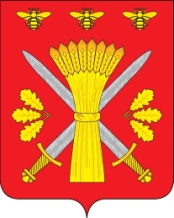 РОССИЙСКАЯ ФЕДЕРАЦИЯОРЛОВСКАЯ ОБЛАСТЬАДМИНИСТРАЦИЯ ТРОСНЯНСКОГО РАЙОНАПОСТАНОВЛЕНИЕот  24 сентября  2014 г.                                                                            № 291            с.ТроснаО внесении изменений в постановление администрации Троснянского района от 11 марта 2012 года № 46 «Об утверждении Порядка рассмотрения  обращений граждан в администрации Троснянского района Орловской области»В целях приведения нормативной правовой  базы Троснянского района Орловской области в соответствие с действующим законодательством Администрация Троснянского района  п о с т а н о в л я е т:1. Внести в постановление администрации Троснянского района от 11 марта 2012 года № 46 «Об утверждении Порядка рассмотрения  обращений граждан в администрации Троснянского района Орловской области» следующие изменения  в приложении:а) в пункте 2.1.:абзац тринадцатый признать утратившим силу;дополнить абзацем следующего содержания:«распоряжение Губернатора Орловской области от 21 июля 2014 года № 30-р»;б) в абзаце втором пункта 4.1 слово «рабочих» исключить;в) пункт 4.3 изложить в следующей редакции:«4.3. В случае если обращение написано на иностранном языке, оно регистрируется службой делопроизводства органа исполнительной власти. В течение 1 рабочего дня со дня регистрации служба делопроизводства органа исполнительной власти передает указанное обращение в орган исполнительной власти в сфере развития внешнеэкономических и межрегиональных связей для осуществления перевода на государственный язык Российской Федерации. В течение  1 рабочего дня со дня поступления соответствующего перевода орган исполнительной власти в сфере развития внешнеэкономических и межрегиональных связей передает указанное обращение и его перевод на государственном языке Российской Федерации в службу делопроизводства органа исполнительной власти, зарегистрировавшую обращение, для последующего представления руководителю органа исполнительной власти на рассмотрение. Срок рассмотрения такого обращения может быть продлен руководителем органа исполнительной власти, в котором зарегистрировано указанное обращение, в соответствии с пунктом 4.1 Порядка рассмотрения обращений граждан.»;г) в абзаце первом пункта 5.2.1. слово «рабочих» исключить.2. Контроль за исполнением постановления возложить на заместителя Главы администрации по социальным вопросам, начальника отдела организационно-правовой работы и делопроизводства  А.В. Фроловичева.И. о. Главы администрации	                                 	Л. С. Борисова